Каратузский сельсовет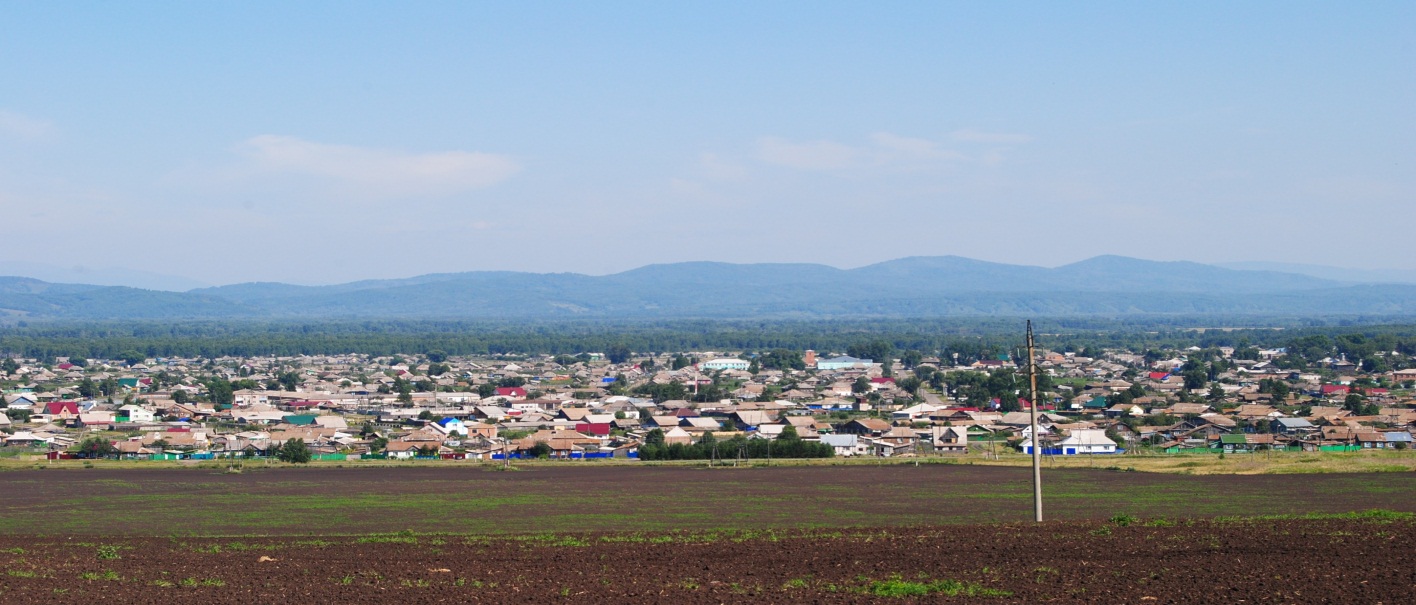 № 13 (399) от 29 июня 2023 г.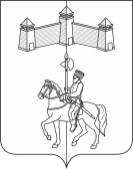 АДМИНИСТРАЦИЯ КАРАТУЗСКОГО СЕЛЬСОВЕТАКАРАТУЗСКОГО РАЙОНА КРАСНОЯРСКОГО КРАЯПОСТАНОВЛЕНИЕ19.06.2023г.	с.Каратузское	№81-ПО мерах поддержки арендаторов муниципального имущества в связи с частичной мобилизациейНа основании Федерального закона от 06.10.2003 № 131-ФЗ «Об общих принципах организации местного самоуправления в РФ», распоряжения Правительства Российской Федерации от 15.10.2022 № 3046-р, руководствуясь Уставом Каратузского сельсовета Каратузского района Красноярского краяПОСТАНОВЛЯЮ:1. Предоставить арендаторам муниципального имущества - физическим лицам, в том числе индивидуальным предпринимателям, юридическим лицам, в которых одно и то же физическое лицо, являющееся единственным учредителем (участником) юридического лица и его руководителем, в случае если указанные физические лица, в том числе индивидуальные предприниматели или физические лица, являющиеся учредителем (участником) юридического лица и его руководителем, призваны на военную службу по мобилизации в Вооруженные Силы Российской Федерации в соответствии с Указом Президента Российской Федерации от 21 сентября 2022 года № 647 «Об объявлении частичной мобилизации в Российской Федерации» или проходящие военную службу по контракту, заключенному в соответствии с пунктом 7 статьи 38 Федерального закона от 28 марта 1998 года № 53-ФЗ «О воинской обязанности и военной службе» (далее - Федеральный закон), либо заключившие контракт о добровольном содействии в выполнении задач, возложенных на Вооруженные Силы Российской Федерации:а) предоставление отсрочки уплаты арендной платы на период прохождения лицом, указанным в настоящем пункте, военной службы или оказания добровольного содействия в выполнении задач, возложенных на Вооруженные Силы Российской Федерации, и на 90 календарных дней со дня окончания периода прохождения военной службы или оказания добровольного содействия в выполнении задач, возложенных на Вооруженные Силы Российской Федерации, указанным лицом; б) предоставление возможности расторжения договоров аренды без применения штрафных санкций. 2. Предоставление отсрочки уплаты арендной платы, указанной в подпункте «а» пункта 1 настоящего постановления, осуществляется на следующих условиях:отсутствие использования арендуемого по договору имущества в период прохождения военной службы или оказания добровольного содействия в выполнении задач, возложенных на Вооруженные Силы Российской Федерации, лицом, указанным в пункте 1 настоящего распоряжения; арендатор направляет арендодателю уведомление о предоставлении отсрочки уплаты арендной платы с приложением копий документов, подтверждающих статус прохождения военной службы по частичной мобилизации в Вооруженных Силах Российской Федерации, или копии уведомления о заключении контракта о прохождении военной службы в соответствии с пунктом 7 статьи 38 Федерального закона либо контракта о добровольном содействии в выполнении задач, возложенных на Вооруженные Силы Российской Федерации, предоставленного федеральным органом исполнительной власти, с которым заключены указанные контракты; арендатору предоставляется отсрочка уплаты арендной платы на период прохождения лицом, указанным в пункте 1 настоящего распоряжения, военной службы или оказания добровольного содействия в выполнении задач, возложенных на Вооруженные Силы Российской Федерации, и на 90 календарных дней со дня окончания периода прохождения военной службы или оказания добровольного содействия в выполнении задач, возложенных на Вооруженные Силы Российской Федерации, указанным лицом; задолженность по арендной плате подлежит уплате на основании дополнительного соглашения к договору аренды по истечении 90 календарных дней со дня окончания периода прохождения военной службы или оказания добровольного содействия в выполнении задач, возложенных на Вооруженные Силы Российской Федерации, лицом, указанным в пункте 1 настоящего распоряжения, поэтапно, не чаще одного раза в месяц, равными платежами, размер которых составляет половину ежемесячной арендной платы по договору аренды; не допускается установление дополнительных платежей, подлежащих уплате арендатором в связи с предоставлением отсрочки; на период прохождения лицом, указанным в пункте 1 настоящего распоряжения, военной службы или оказания добровольного содействия в выполнении задач, возложенных на Вооруженные Силы Российской Федерации, и в течение 90 календарных дней со дня окончания периода прохождения военной службы или оказания добровольного содействия в выполнении задач, возложенных на Вооруженные Силы Российской Федерации, указанным лицом не применяются штрафы, проценты за пользование чужими денежными средствами или иные меры ответственности в связи с несоблюдением арендатором порядка и сроков внесения арендной платы (в том числе в случаях, если такие меры предусмотрены договором аренды); коммунальные платежи, связанные с арендуемым имуществом по договорам аренды, по которым арендатору предоставлена отсрочка уплаты арендной платы, уплачиваются арендодателем в период прохождения лицом, указанным в пункте 1 настоящего распоряжения, военной службы или оказания добровольного содействия в выполнении задач, возложенных на Вооруженные Силы Российской Федерации, до дня возобновления использования арендуемого по договору имущества, но не превышающий 90 календарных дней со дня окончания периода прохождения военной службы или оказания добровольного содействия в выполнении задач, возложенных на Вооруженные Силы Российской Федерации, указанным лицом. 3. Расторжение договора аренды без применения штрафных санкций, указанное в подпункте «б» пункта 1 настоящего постановления, осуществляется на следующих условиях:арендатор направляет арендодателю уведомление о расторжении договора аренды с приложением копий документов, подтверждающих статус прохождения военной службы по частичной мобилизации в Вооруженных Силах Российской Федерации, или копии уведомления о заключении контракта о прохождении военной службы в соответствии с пунктом 7 статьи 38 Федерального закона либо контракта о добровольном содействии в выполнении задач, возложенных на Вооруженные Силы Российской Федерации, предоставленного федеральным органом исполнительной власти, с которым заключены указанные контракты; договор аренды подлежит расторжению со дня получения арендодателем уведомления о расторжении договора аренды; не применяются штрафы, проценты за пользование чужими денежными средствами или иные меры ответственности в связи с расторжением договора аренды (в том числе в случаях, если такие меры предусмотрены договором аренды). 4. Меры поддержки, указанные в пункте 1 настоящего постановления, предоставляются по договорам аренды:- муниципального имущества, составляющего казну Каратузского сельсовета (в том числе земельных участков);- муниципального имущества, закрепленного за муниципальными учреждениями, предприятиями на праве оперативного управления, хозяйственного ведения.5. Контроль за исполнением настоящего постановления оставляю за собой.6. Настоящее постановление вступает в силу в день, следующий за днем его официального опубликования в печатном издании «Каратузский Вестник».Глава администрацииКаратузского сельсовета						А.А.Саар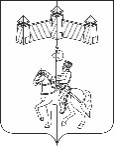 АДМИНИСТРАЦИЯ КАРАТУЗСКОГО СЕЛЬСОВЕТАКАРАТУЗСКОГО РАЙОНА КРАСНОЯРСКОГО КРАЯПОСТАНОВЛЕНИЕ19.06.2023г.			с.Каратузское				№82-ПОб утверждении муниципальной программы «Профилактика терроризма и экстремизма, а также минимизация и (или) ликвидация последствий проявлений терроризма и экстремизма на территории Каратузского сельсовета на 2023-2025 годы»В соответствии с Федеральным законом от 25.07.2002 №114-ФЗ «О противодействии экстремисткой деятельности», Федеральным законом от 06.10.2006 №35-ФЗ «О противодействии терроризму», Законом Красноярского края от 15 октября 2015 № 9-3724 «О закреплении вопросов местного значения за сельскими поселениями Красноярского края», руководствуясь Уставом Каратузского сельсовета Каратузского района Красноярского края, ПОСТАНОВЛЯЮ:1. Утвердить муниципальную программу «Профилактика терроризма и экстремизма, а также минимизация и (или) ликвидация последствия проявления терроризма и экстремизма на территории Каратузского сельсовета на 2023-2025 годы» согласно приложению.2. Контроль за исполнением настоящего постановления оставляю за собой.3. Постановление вступает в силу в день, следующий за днем его официального опубликования в печатном издании «Каратузский Вестник».Глава администрацииКаратузского сельсовета						А.А.СаарПриложениек постановлению администрацииКаратузского сельсоветаот 19.06.2023 №82-ПМуниципальная программа «Профилактика терроризма и экстремизма, а также минимизация и (или) ликвидация последствий проявлений терроризма и экстремизма на территории Каратузского сельсовета на 2023-2025 годы»Основные положенияНастоящая Программа разработана в соответствии с Федеральным законом от 25 июля 2002 №114-ФЗ «О противодействии экстремистской деятельности», Федеральным законом от 06 марта 2006 №35-ФЗ «О противодействии терроризму», в целях определения основных направлений деятельности в рамках реализации вопроса местного значения - участие в профилактике терроризма и экстремизма, а также в минимизации и (или) ликвидации последствий проявления терроризма и экстремизма на территории Каратузского сельсовета.Паспорт программыРаздел 1. Содержание проблемы и обоснование необходимости её решения программными методамиПрограмма мероприятий по профилактике терроризма и экстремизма, а также минимизации и (или) ликвидации последствий проявлений терроризма и экстремизма на территории Каратузского сельсовета (далее - Программа) является важнейшим направлением реализации принципов целенаправленной, последовательной работы по консолидации общественно-политических сил, национально-культурных, культурных и религиозных организаций и безопасности граждан.Наиболее экстремистки-рискогенной группой выступает молодежь, это вызвано как социально-экономическими, так и этно-религиозными факторами. Особую настороженность вызывает снижение общеобразовательного и общекультурного уровня молодых людей, чем пользуются экстремистки настроенные радикальные политические и религиозные силы.Таким образом, экстремизм, терроризм и преступность представляют реальную угрозу общественной безопасности, подрывают авторитет органов местного самоуправления и оказывают негативное влияние на все сферы общественной жизни. Их проявления вызывают социальную напряженность, влекут затраты населения, организаций и предприятий на ликвидацию прямого и косвенного ущерба от преступных деяний.Для ликвидации проявлений, вызывающих социальную напряженность необходима, муниципальная программа по профилактике терроризма, экстремизма и созданию условий для деятельности добровольных формирований населения по охране общественного порядка, предусматривающая максимальное использование потенциала местного самоуправления и других субъектов в сфере профилактики правонарушений.Программа является документом, открытым для внесения изменений и дополнений.Раздел 2. Цели и задачи ПрограммыГлавная цель Программы - противодействие терроризму и экстремизму, защита жизни граждан, проживающих на территории Каратузского сельсовета от террористических и экстремистских актов, а также предупреждение возникновения в общественных местах и жилом секторе ситуаций, представляющих опасность для жизни, здоровья, собственности граждан, за счет повышения эффективности профилактики правонарушений.Основными задачами реализации Программы являются:- принятие профилактических мер, направленных на предупреждение экстремисткой деятельности, в том числе на выявление и последующие устранение причин и условий, способствующих осуществлению экстремисткой деятельности;- реализация мер, направленных на укрепление межнационального и межконфессионального согласия, сохранения и развития языков и культуры народов РФ, проживающих на территории Каратузского сельсовета, профилактику межнациональных (межэтнических) конфликтов;- информирование населения муниципального образования по вопросам противодействия терроризму и экстремизму;- пропаганда толерантного поведения к людям других национальностей и религиозных конфессий;- организация воспитательной работы среди детей и молодежи, направленная на устранение причин и условий, способствующих совершению действий экстремистского характера;- выявление и пресечение экстремисткой деятельности организаций и объедений на территории Каратузского сельсовета.Раздел 3. Основные мероприятия ПрограммыОбщие мероприятия:- Распространение среди населения информационных материалов, содействующих повышению уровня толерантного сознания молодежи;- Информирование жителей о порядке действий при угрозе возникновения террористических актов;- Обеспечение подготовки и размещения, обновления в местах массового пребывания граждан информационных материалов о действиях в случае возникновения угроз террористического характера, а также размещение соответствующей информации на стендах;- Осуществить обходы территории поселения на предмет выявления мест концентрации молодежи и общественных и религиозных объединений, иных организаций, физических лиц занимающейся экстремисткой деятельности и при обнаружении пресечение такой деятельности.Мероприятия в сфере культуры и воспитания молодежи:- Проведение тематических мероприятий для детей и молодёжи;- Распространение идей межнациональной терпимости, дружбы, добрососедства, взаимного уважения.Раздел 4. Механизм реализации Программы, включая организацию управления программой и контроль за ходом её реализацииОбщее управление реализацией Программы и координацию деятельности исполнителей осуществляет глава Каратузского сельсовета.Реализация программы осуществляется на основе условий, порядка и правил, утвержденных нормативными правовыми актами.Муниципальный заказчик Программы ежегодно уточняет целевые показатели по программным мероприятиям, механизм реализации Программы, состав исполнителей в установленном порядке.Контроль за реализацией программы осуществляет администрация Каратузского сельсовета.Раздел 5. Основные программные мероприятия по реализации муниципальной программы по профилактике терроризма и экстремизма, а также минимизации и (или) ликвидации последствий терроризма и экстремизма на территории Каратузского сельсовета на 2023-2025 годыРаздел 7. Оценка эффективности ПрограммыПрограмма носит ярко выраженный социальный характер, результаты реализации ее мероприятий будут оказывать позитивное влияние на различные стороны жизни населения Каратузского сельсоветаРеализация программы позволит:- улучшить информационно-пропагандистское обеспечение деятельности по профилактике экстремизма, терроризма и правонарушений.- создавать условия для деятельности добровольных формирований населения по охране общественного порядка.- повысить антитеррористическую защищенность мест массового пребывания граждан. Полное и своевременное выполнение мероприятий программы будет способствовать созданию в общественных местах и на улицах поселения обстановки спокойствия и безопасности.Экономическая эффективность Программы будет выражена снижением прямых и косвенных экономических потерь от проявлений экстремизма, терроризма и преступлений в общественных местах.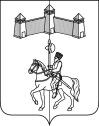 АДМИНИСТРАЦИЯ КАРАТУЗСКОГО СЕЛЬСОВЕТА КАРАТУЗСКОГО РАЙОНА КРАСНОЯРСКОГО КРАЯПОСТАНОВЛЕНИЕ26.06.2023г.                                       с. Каратузское					№84-ПОб утверждении положения об организации ритуальных услуг и содержании мест захоронения на территории муниципального образования Каратузский сельсоветВ соответствии со ст. 16 Федерального закона от 06.10.2003 №131-ФЗ «Об общих принципах организации местного самоуправления в Российской Федерации», Федеральным законом от 12.01.1996 №8-ФЗ «О погребении и похоронном деле», Законом Красноярского края от 24.04.1997 №13-487 «О семейных (родовых) захоронениях на территории Красноярского края», руководствуясь Уставом Каратузского сельсовета Каратузского района Красноярского края, ПОСТАНОВЛЯЮ:1. Утвердить Положение об организации ритуальных услуг и содержании мест захоронения на территории муниципального образования Каратузский сельсовет Каратузского района Красноярского края согласно приложению.2. Контроль за исполнением настоящего Постановления оставляю за собой.3. Постановление вступает в силу в день, следующий за днем его официального опубликования в печатном издании «Каратузский Вестник».Глава администрацииКаратузского сельсовета							          А.А. СаарПриложение кпостановлению администрации Каратузского сельсовета от 26.06.2023г. № 84-ППОЛОЖЕНИЕоб организации ритуальных услуг и содержании местзахоронения на территории муниципального образования Каратузский сельсовет Каратузского районакрасноярского края1. ОБЩИЕ ПОЛОЖЕНИЯ1.1. Положение об организации ритуальных услуг и содержании мест захоронения на территории муниципального образования Каратузский сельсовет Каратузского района Красноярского края (далее - Положение) устанавливает единые требования для юридических лиц, индивидуальных предпринимателей и граждан при погребении (эксгумации) умерших и предоставлении других ритуальных услуг на территории муниципального образования Каратузский сельсовет Каратузского района Красноярского края, устанавливает правила содержания мест погребения.1.2. Настоящее Положение разработано в соответствии с:Федеральным законом от 06.10.2003 N 131-ФЗ "Об общих принципах организации местного самоуправления в Российской Федерации";Федеральным законом от 12.01.1996 N 8-ФЗ "О погребении и похоронном деле" (далее - Федеральный закон N 8-ФЗ);Указом Президента Российской Федерации от 29.06.1996 N 1001 "О гарантиях прав граждан на предоставление услуг по погребению умерших";Постановлением Главного государственного санитарного врача Российской Федерации от 28.01.2021 N 3 "Об утверждении санитарных правил и норм СанПиН 2.1.3684-21 "Санитарно-эпидемиологические требования к содержанию территорий городских и сельских поселений, к водным объектам, питьевой воде и питьевому водоснабжению, атмосферному воздуху, почвам, жилым помещениям, эксплуатации производственных, общественных помещений, организации и проведению санитарно-противоэпидемических (профилактических) мероприятий";Законом Красноярского края от 24.04.1997 N 13-487 "О семейных (родовых) захоронениях на территории Красноярского края";МДК 11-01.2002. Рекомендации о порядке похорон и содержании кладбищ в Российской Федерации;Уставом Каратузского сельсовета Каратузского района Красноярского края;иными правовыми актами, регулирующими правоотношения в области похоронного дела.1.3. Организацию ритуальных услуг и содержания мест захоронения на территории муниципального образования Каратузский сельсовет Каратузского района Красноярского края осуществляет администрация Каратузского сельсовета.1.4. Деятельность кладбищ осуществляется в соответствии с настоящим порядком, либо может осуществляться гражданами самостоятельно, за исключением регистрации мест захоронения.2. ОСНОВНЫЕ ПОНЯТИЯ, ТЕРМИНЫ И ОПРЕДЕЛЕНИЯВолеизъявление умершего (волеизъявление лица о достойном отношении к его телу после смерти) - пожелание, выраженное в устной форме в присутствии свидетелей или в письменной форме.Гарантированный перечень услуг по погребению - перечень услуг, предоставляемых на безвозмездной основе специализированной службой по вопросам похоронного дела.Захоронение - погребенные останки или прах человека после смерти.Кладбище - комплекс, включающий земельные участки, здания, сооружения и иные объекты, в том числе административно-хозяйственного назначения, предназначенные для осуществления погребения умерших.Лицо, осуществляющее организацию погребения - лицо, указанное в волеизъявлении умершего об осуществлении погребения, либо супруг, близкие родственники (дети, родители, усыновленные, усыновители, родные братья и родные сестры, внуки, дедушки, бабушки), иные родственники, законный представитель умершего, а при их отсутствии иное лицо, взявшее на себя обязанность осуществить погребение умершего.Могила - углубление в земле для захоронения гроба или урны с прахом.Надмогильные сооружения - ограды могил, памятные и мемориальные сооружения, устанавливаемые на могилах (памятники, кресты и другие сооружения).Общественное кладбище - кладбище, предназначенное для погребения умерших с учетом их волеизъявления либо по решению специализированной службы по вопросам похоронного дела.Погребение - обрядовые действия по захоронению тела (останков) человека после его смерти в соответствии с обычаями и традициями, не противоречащими санитарным, экологическим и иным требованиям. Может осуществляться путем предания тела (останков) умершего земле (захоронение в могилу, склеп), огню (кремация с последующим захоронением урны с прахом), воде (захоронение в воду в порядке, определенном нормативными правовыми актами Российской Федерации).Похороны - обряд погребения останков.Регистрационный знак - табличка с указанием фамилии, имени, отчества захороненного, даты его рождения и смерти.Ритуальные услуги - услуги, связанные с погребением граждан, в том числе организация похорон, бальзамирование, санитарная и косметическая обработка трупов, захоронение и перезахоронение, услуги крематориев, уход за могилой, изготовление гробов.Справка о смерти - медицинский документ, удостоверяющий факт смерти и причину смерти и являющийся основанием для выдачи свидетельства о смерти.Свидетельство о смерти - юридический и учетный документ, удостоверяющий факт смерти и являющийся основанием для оформления документов на погребение. Свидетельство о смерти является государственным документом.Социальное пособие на погребение - пособие, выплачиваемое лицам, взявшим на себя обязанность осуществить погребение, в целях компенсации расходов по погребению умерших.3. ГАРАНТИИ ПОГРЕБЕНИЯ УМЕРШЕГО И ПОРЯДОК ПРЕДОСТАВЛЕНИЯ СОЦИАЛЬНОГО ПОСОБИЯ НА ПОГРЕБЕНИЕ3.1. Каждому человеку после его смерти гарантировано погребение с учетом его волеизъявления в соответствии с требованиями Федерального закона N 8-ФЗ и принятых в соответствии с ним других федеральных законов, иных нормативно-правовых актов Российской Федерации, а также законов и иных нормативно-правовых актов Красноярского края.3.2. Гарантированный перечень услуг по погребению оказывается специализированной службой по вопросам похоронного дела. Специализированная служба по вопросам похоронного дела осуществляет свою деятельность на принципах обеспечения качественного, оперативного и гуманного обслуживания.3.2.1. Требования к качеству гарантированного перечня услуг по погребению, оказываемых специализированными службами по вопросам похоронного дела супругу, близким родственникам, иным родственникам, законному представителю или иному лицу, взявшему на себя обязанность осуществить погребение умершего, устанавливаются администрацией Каратузского сельсовета.3.3. Стоимость услуг, предоставляемых согласно гарантированному перечню услуг по погребению, определяется администрацией Каратузского сельсовета по согласованию с соответствующими отделениями Пенсионного фонда Российской Федерации, Фонда социального страхования Российской Федерации, а также с органами государственной власти Красноярского края и возмещается специализированной службе по вопросам похоронного дела в десятидневный срок с момента представления соответствующих документов за счет средств:Пенсионного фонда Российской Федерации - на погребение умерших пенсионеров, не подлежавших обязательному социальному страхованию на случай временной нетрудоспособности и в связи с материнством на день смерти;Фонда социального страхования Российской Федерации - на погребение умерших граждан, подлежавших обязательному социальному страхованию на случай временной нетрудоспособности и в связи с материнством на день смерти, и умерших несовершеннолетних членов семей граждан, подлежащих обязательному социальному страхованию на случай временной нетрудоспособности и в связи с материнством на день смерти указанных членов семей;бюджета Красноярского края - в случаях, если умерший не подлежал обязательному социальному страхованию на случай временной нетрудоспособности и в связи с материнством на день смерти и не являлся пенсионером, а также в случае рождения мертвого ребенка по истечении 154 дней беременности;федерального бюджета - на погребение умерших не подлежавших обязательному социальному страхованию на случай временной нетрудоспособности и в связи с материнством на день смерти пенсионеров, досрочно оформивших пенсию по предложению органов службы занятости (в случае, если смерть пенсионера наступила в период получения досрочной пенсии до достижения им возраста, дающего право на получение соответствующей пенсии).3.4. Оплата стоимости услуг, предоставляемых сверх гарантированного перечня услуг по погребению, производится за счет средств супруга, близких родственников, иных родственников, законного представителя умершего или иного лица, взявшего на себя обязанность осуществить погребение умершего.3.5. В случае если погребение осуществлялось без предоставления специализированной службой услуг в объеме гарантированного перечня, за счет средств супруга, близких родственников, иных родственников, законного представителя умершего или иного лица, взявшего на себя обязанность осуществить погребение умершего, им выплачивается социальное пособие на погребение в размере, установленном действующим законодательством Российской Федерации.3.6. Выплата социального пособия на погребение гражданам производится в день обращения на основании справки о смерти:органом, в котором умерший получал пенсию;организацией (иным работодателем), которая являлась страхователем по обязательному социальному страхованию на случай временной нетрудоспособности и в связи с материнством по отношению к умершему на день смерти либо по отношению к одному из родителей (иному законному представителю) или иному члену семьи умершего несовершеннолетнего на день смерти этого несовершеннолетнего;отделением ГКУ УСЗН по Каратузскому району в случаях, если умерший не подлежал обязательному социальному страхованию на случай временной нетрудоспособности и в связи с материнством на день смерти и не являлся пенсионером, а также в случае рождения мертвого ребенка по истечении 154 дней беременности;Красноярским региональным отделением Фонда социального страхования Российской Федерации, в котором был зарегистрирован в качестве страхователя умерший на день смерти либо зарегистрирован в качестве страхователя один из родителей (иной законный представитель) или иной член семьи умершего несовершеннолетнего на день смерти этого несовершеннолетнего.3.7. Гражданам, получившим от специализированной службы по вопросам похоронного дела услуги по погребению согласно гарантированному перечню на безвозмездной основе, социальное пособие на погребение не выплачивается.3.8. Специализированная служба по вопросам похоронного дела вправе заключать договоры с юридическими лицами и индивидуальными предпринимателями на оказание отдельных видов ритуальных услуг.4. ОБЩИЕ ТРЕБОВАНИЯ К ПЛАНИРОВОЧНЫМ РЕШЕНИЯМ КЛАДБИЩ,ЗОН ЗАХОРОНЕНИЙ И УСТРОЙСТВУ МОГИЛ4.1. Территория кладбищ, независимо от способа захоронений на нем, содержит следующие функциональные зоны:- входная зона;- ритуальная зона;- административно-хозяйственная зона;- зона захоронений;- зона моральной (зеленой) защиты.4.2. В ритуальной зоне предусматривается наличие магазинов (салонов) ритуальных принадлежностей, культовых зданий, памятников общественного значения, площадок для отдыха и другие объекты.4.3. В административно-хозяйственной зоне размещаются здания административно-хозяйственного назначения, склады, стоянки машин и механизмов для обслуживания кладбища, общественные туалеты.4.4. На общественных кладбищах могут предусматриваться отдельные участки для погребения умерших (погибших), не имеющих супруга, близких родственников, иных родственников либо законного представителя, а также лиц, чья личность не установлена.4.5. На общественных кладбищах для погребения умерших (погибших) могут создаваться воинские участки.4.6. Прилегающая к кладбищу территория должна быть благоустроена и иметь места для стоянки автотранспорта.4.7. Погребения подразделяются на свободные, родственные и семейные (родовые):свободным считается погребение умершего на вновь отводимом для захоронения участке земли муниципального кладбища;родственным считается погребение умершего на участке земли муниципального кладбища, где уже захоронен родственник умершего (повторное захоронение), либо на свободном месте, имеющемся на данном участке (подзахоронение);семейным (родовым) захоронением считается погребение на отдельном участке земли на общественных кладбищах, для захоронения тел (останков) умерших близких родственников.4.8. Размеры бесплатно предоставляемых участков земли для погребения и размеры могил приведены в таблице.4.9. В случае погребения умершего (погибшего) в нестандартном гробу размер могилы увеличивается в зависимости от размера гроба без увеличения площади отводимого участка.4.10. Глубина могил должна быть не более 2,5 м и не менее 1,5 м (от поверхности земли до крышки гроба).Во всех случаях отметка дна могилы должна располагаться на 0,5 м выше уровня стояния грунтовых вод.Надмогильная насыпь должна быть высотой 0,3 - 0,5 м над поверхностью земли.При захоронении тела умершего в сидячем положении слой земли над трупом должен быть не менее 1,0 м.4.11. Не допускается устройство захоронений в разрывах между могилами на участке, на обочинах дорог (1 метр от обочины дороги) и в пределах зоны моральной (зеленой) защиты.Ширина прохода между могилами на участках, предоставленных под двойное или семейное (родовое) захоронение, должна составлять не менее 0,5 м.Ширина прохода между земельными участками, предоставленными под захоронения (одиночные, двойные, семейные (родовые)), должна составлять 0,5 м.Участки для захоронений могут примыкать друг к другу одной или двумя сторонами.4.12. Предоставление участков земли для погребения на неподготовленной территории кладбища, а также на затопленных и заболоченных участках запрещается.5. БЛАГОУСТРОЙСТВО ТЕРРИТОРИИ КЛАДБИЩ5.1. Эксплуатацию и содержание общественных кладбищ осуществляет уполномоченное администрацией Каратузского сельсовета учреждение или организация, индивидуальный предприниматель или иной исполнитель, определенный в соответствии с законодательством Российской Федерации о контрактной системе в сфере закупок товаров, работ, услуг для обеспечения государственных и муниципальных нужд.5.2. Эксплуатация и содержание общественных кладбищ включает в себя следующие работы:содержание дорог, проездов и площадок для стоянки автотранспорта (содержание земляного полотна, содержание дорожной одежды, содержание искусственных сооружений, выполнение работ по обустройству проездов, организация и обеспечение безопасного движения по территории кладбищ);зимнее содержание проездов (расчистка от снега, сбор и удаление снега, борьба с гололедицей и скользкостью на проездах);летнее содержание проездов (подметание и удаление смета, очистка бортовых камней);выкашивание травы, вырубка кустарников вдоль обочин центральных дорог, проездов, водоотводных канав на территории общественных кладбищ с последующей вывозкой;очистка и уборка территории общественных кладбищ (установка и своевременная очистка урн и контейнеров для мусора, сбор и своевременный вывоз мусора с территории общественных кладбищ);ремонт и покраска ограждений общественных кладбищ;ремонт, покраска и содержание контейнеров для сбора бытового мусора на территории общественных кладбищ;установка резервуаров для хозяйственных нужд и своевременное наполнение их привозной водой;уход за зелеными насаждениями на территории общественных кладбищ за пределами выделенного участка для захоронения;соблюдение правил пожарной безопасности;5.3. Все работы по благоустройству территорий общественных кладбищ должны выполняться с максимальным сохранением существующих деревьев, кустарников и растительного грунта.5.4. Запрещается:содержание животных на территориях кладбищ (кроме собак, принадлежащих организации, осуществляющей содержание общественных кладбищ в соответствии с муниципальным контрактом, и используемых для охраны территории кладбища в ночное время);нахождение безнадзорных животных на территориях кладбищ. Собаки, принадлежащие организации, осуществляющей содержание общественного кладбища, должны содержаться на привязи в специально отведенном для этого месте.6. ИЗГОТОВЛЕНИЕ И УСТАНОВКА НАДМОГИЛЬНЫХ СООРУЖЕНИЙ6.1. Надмогильные сооружения устанавливаются в пределах отведенного земельного участка. Надмогильные сооружения не должны занимать площадь земельного участка, превышающую норму отвода земельного участка для захоронения. При установке памятников, надмогильных и мемориальных сооружений на местах захоронений следует предусмотреть возможность последующих захоронений.Установка надмогильных сооружений, а также каких-либо элементов благоустройства территории (декоративных, технических, планировочных, конструктивных устройств, растительных компонентов, различных видов оборудования и оформления, малых архитектурных форм, некапитальных нестационарных сооружений, других элементов благоустройства) за пределами отведенного для захоронения земельного участка запрещена.6.2. Надмогильные сооружения должны быть изготовлены таким образом, чтобы их установка не вызывала необходимость демонтажа соседних надмогильных сооружений, асфальтового или иного покрытия дорог и пешеходных дорожек, не мешала проведению работ по благоустройству и озеленению территории кладбища. Надмогильные сооружения не должны иметь частей, выступающих или нависающих над границами участка земли.6.3. При проведении работ по установке надмогильных сооружений лицо, осуществляющее данные работы, обязано принять меры по предотвращению порчи или уничтожения имущества на соседних местах захоронений, имущества кладбища, асфальтового или иного покрытия проездов и пешеходных дорожек, зеленых насаждений, расположенных за пределами места захоронения, на котором производятся работы.6.4. Надписи на надмогильных сооружениях должны соответствовать сведениям о лицах, погребенных в данном захоронении.6.5. Установка надмогильных сооружений вне места захоронения не допускается.6.6. Установка новых или нанесение на имеющиеся надмогильные сооружения надписей, не отражающих сведений о действительно захороненных в данном месте умерших, запрещается.6.7. По окончании работ лицо, выполнявшее работы по установке (демонтажу) надмогильных сооружений, обязано привести площадку в порядок, очистить от строительного мусора участки кладбища, расположенные за пределами места захоронения, на которых производились сопутствующие работы, а также обеспечить вывоз с кладбища строительного мусора.6.8. Запрещено выгружать строительный мусор и грунт в контейнеры, расположенные на территории кладбища, вблизи них и в случайные места.7. СОДЕРЖАНИЕ МОГИЛ, НАДМОГИЛЬНЫХ СООРУЖЕНИЙ7.1. Граждане (организации), взявшие на себя обязанность осуществить погребение, обязаны содержать надмогильные сооружения и зеленые насаждения (оформленный могильный холм, памятник, цоколь, цветник, необходимые надписи) в надлежащем состоянии собственными силами.7.2. Установленные гражданами (организациями) надмогильные сооружения являются их собственностью.7.3. Ответственные за захоронение обязаны содержать сооружения и зеленые насаждения (оформленный могильный холм, памятник, ограду, цоколь, цветник, необходимые сведения о захороненных) в соответствии с санитарными и экологическими требованиями, также с требованиями настоящего Положения, своевременно производить поправку могильных холмов, ремонт и окраску надмогильных сооружений, расчистку проходов у могил, осуществлять вынос мусора в специально отведенные места (контейнеры) собственными силами.8. ПРАВИЛА ПОСЕЩЕНИЯ КЛАДБИЩ8.1. На территории кладбища посетители должны соблюдать общественный порядок и тишину.8.2. Посетители кладбищ имеют право:пользоваться собственным инвентарем либо инвентарем, выдаваемым обслуживающей организацией кладбища для ухода за захоронениями;ввозить - вывозить, устанавливать (снимать, заменять) надмогильные сооружения в соответствии с требованиями настоящего Положения;сажать цветы на могильном участке;поручать своим представителям уход за захоронением.8.3. На территории кладбищ и прилегающей к ним территории гражданам запрещается:производить раскопку грунта, оставлять запасы строительных и других материалов;наносить вред памятникам и другим надмогильным сооружениям, оборудованию кладбища, засорять территорию;уничтожать и повреждать зеленые насаждения, рвать цветы;выгуливать собак, пасти домашних животных, ловить птиц;разводить костры, добывать песок и глину;производить какие-либо работы на кладбищах с нарушением требований настоящего Положения;заниматься коммерческой деятельностью, за исключением предоставления перечня ритуальных услуг, оказываемых на территории кладбищ в порядке, установленном настоящим Положением.8.4. Порядок движения транспортных средств на территории муниципальных кладбищ:8.4.1. Автокатафалк, а также сопровождающий его транспорт, образующие похоронную процессию, имеют право беспрепятственного проезда на территорию кладбищ.8.4.2. Транспортные средства эксплуатирующей организации, осуществляющей работы по содержанию общественных кладбищ, имеют право беспрепятственного проезда на территорию общественных кладбищ круглосуточно.8.4.3. Грузовой и легковой транспорт с прицепом имеют право проезда на территорию кладбищ к месту проведения работ по благоустройству захоронения с предварительным уведомлением эксплуатирующей организации о месте проведения работ.9. ОТВЕТСТВЕННОСТЬ ЗА НАРУШЕНИЕ НАСТОЯЩЕГО ПОЛОЖЕНИЯ9.1. Лица, допустившие нарушение настоящего Положения, несут ответственность в соответствии с действующим законодательством Российской Федерации, Красноярского края, муниципальными правовыми актами.9.2. Если несоблюдение настоящего Положения повлекло за собой повреждение (порчу, уничтожение) установленных надмогильных сооружений, инженерных сетей, покрытия дорожек и проездов, зеленых насаждений и иных объектов благоустройства, причиненный ущерб подлежит возмещению в полном объеме.9.3. Контроль за исполнением настоящего Положения осуществляется уполномоченным учреждением, осуществляющим от имени администрации Каратузского сельсовета функции по организации ритуальных услуг и содержания мест захоронения.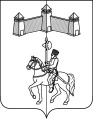 АДМИНИСТРАЦИЯ КАРАТУЗСКОГО СЕЛЬСОВЕТАКАРАТУЗСКОГО РАЙОНА КРАСНОЯРСКОГО КРАЯПОСТАНОВЛЕНИЕ26.06.2023г.				с.Каратузское				№85-ПОб  утверждении порядка ознакомления с информацией, находящейся в библиотечных и архивных фондах о деятельности органов местного самоуправления В соответствии с Федеральным законом от 09.02.2009 № 8-ФЗ «Об обеспечении доступа к информации о деятельности государственных органов и органов местного самоуправления», руководствуясь Уставом Каратузского сельсовета Каратузского района Красноярского края,ПОСТАНОВЛЯЮ:1. Утвердить Порядок ознакомления с информацией, находящейся в библиотечных и архивных фондах о деятельности органов местного самоуправления в Каратузском сельсовете  согласно Приложению.2. Контроль за исполнением настоящего Постановления оставляю за собой.3. Постановление вступает в силу в день, следующий за днем его официального опубликования в печатном издании «Каратузский Вестник».Глава администрацииКаратузского сельсовета						          А.А. СаарПриложение                     к постановлению__администрации Каратузского сельсоветаот 26.06.2023г. №85-ППорядок ознакомления с информацией, находящейся в библиотечных и архивных фондах о деятельности органов местного самоуправления в Каратузском сельсовете1. Общие положения1.1. Настоящий Порядок ознакомления пользователей с информацией о деятельности органов местного самоуправления в Каратузском сельсовете (далее - Порядок) разработан в соответствии со статьей 17 Федерального закона от 09.02.2009 № 8-ФЗ «Об обеспечении доступа к информации о деятельности государственных органов и органов местного самоуправления», Федеральным законом от 06.10.2003 № 131-ФЗ «Об общих принципах организации местного самоуправления в Российской Федерации», Уставом Каратузского сельсовета Каратузского района Красноярского края (далее по тексту - пользователь информацией).1.2. Органы и должностные лица несут ответственность за организацию предоставления информации о деятельности органов местного самоуправления в соответствии с действующим законодательством.1.3. Решения и действия органов и должностных лиц могут быть обжалованы пользователями информацией в порядке, предусмотренном действующим законодательством и муниципальными правовыми актами муниципального образования.2. Порядок ознакомления пользователей с информацией о деятельности органов местного самоуправления2.1. Информация о деятельности органов местного самоуправления предоставляется следующими способами:а) в устной форме;б) в форме информации, размещенной на информационных стендах, других технических средствах аналогичного назначения и на официальном портале муниципального образования;в) в форме копии запрашиваемого документа.2.2. Рассмотрение устных и письменных обращений пользователей информацией осуществляется в соответствии с действующим законодательством Российской Федерации, а также муниципальными правовыми актами Каратузского сельсовета, определяющими особенности рассмотрения отдельных видов обращений граждан и юридических лиц, но не позднее 30 дней с момента поступления письменного обращения.2.3. Пользователь информацией может обратиться в орган местного самоуправления для получения информации о его деятельности с соответствующим запросом как непосредственно, так и через своего представителя, полномочия которого оформляются в порядке, установленном законодательством Российской Федерации.2.4. Непосредственное информирование пользователей информацией о деятельности органа местного самоуправления осуществляется уполномоченными должностными лицами соответственно органов местного самоуправления.2.5. В устной форме информатором предоставляется следующая информация о деятельности органа местного самоуправления:- место его нахождения;- контактные телефоны сотрудников;- фамилия, имя, отчество (при наличии) главы муниципального образования, его заместителей, руководителей;- электронный адрес в сети Интернет официального портала муниципального образования.2.6. Для информирования пользователей информацией о деятельности органа местного самоуправления также размещаются информационные стенды и другие технические средства аналогичного назначения.Информационные стенды и другие технические средства аналогичного назначения содержат следующую информацию:- режим работы органа местного самоуправления, включая порядок приема граждан;- условия и порядок получения информации о деятельности органа местного самоуправления, в том числе административных регламентов предоставления муниципальных услуг.2.7. Для получения информации в виде документа или его копии пользователь информацией обращается к должностному лицу органа местного самоуправления, уполномоченному на предоставление информации с оформленным в письменном виде запросом.В запросе указываются почтовый адрес, номер телефона и (или) факса либо адрес электронной почты для направления ответа на запрос или уточнения содержания запроса, а также фамилия, имя и отчество гражданина (физического лица) либо наименование организации (юридического лица), общественного объединения, государственного органа, органа местного самоуправления, запрашивающих информацию о деятельности органа местного самоуправления. В запросе, составленном в письменной форме, указывается также наименование органа местного самоуправления, в которые направляется запрос, либо фамилия и инициалы или должность соответствующего должностного лица. Должностное лицо органа местного самоуправления в соответствии с требованиями действующего законодательства и муниципальных правовых актов муниципального образования, не позднее 5 рабочих дней с момента поступления запроса выдает запрашиваемый документ.Анонимные запросы не рассматриваются.3. Порядок ознакомления пользователей с информациейо деятельности органа местного самоуправлениячерез библиотечные фонды3.1. Ознакомление пользователей с информацией о деятельности органа местного самоуправления через библиотечные фонды осуществляется через муниципальные библиотеки.3.2. Порядок доступа пользователей информацией к фондам библиотек, перечень основных услуг и условия их предоставления библиотекой определяются действующим законодательством, а также учредительными и внутренними документами библиотеки и размещаются на информационных стендах в здании библиотеки, на информационном сайте библиотеки в сети Интернет (при наличии).3.3. Пользователи информацией, осуществляющие поиск информации о деятельности органа местного самоуправления, имеют право:- бесплатно получать информацию о наличии в библиотечных фондах конкретного документа через систему каталогов и другие формы библиотечного информирования;- бесплатно получать консультационную помощь в поиске и выборе информации о деятельности органа местного самоуправления.3.4. При ознакомлении с информацией о деятельности органа местного самоуправления через библиотечные фонды пользователи информацией обязаны соблюдать правила пользования библиотекой.3.5. Пользователю информацией при обращении в библиотеку обеспечивается возможность:- ознакомления с перечнем ресурсов о деятельности органа местного самоуправления, находящихся в фондах библиотеки, перечнем услуг, которые библиотека предоставляет в рамках использования этих ресурсов, другой информацией об организации в библиотеке доступа к информации о деятельности органа местного самоуправления;- получения при обращении непосредственно в библиотеку или по телефонам справочных служб библиотеки в устной форме информации о наличии в библиотечных фондах конкретного документа, структуре информации о деятельности органа местного самоуправления, порядке ознакомления с ней.3.6. Для получения информации в виде документа, в том числе электронного (при наличии технической возможности), пользователь информацией обращается в библиотеку и проходит процедуру регистрации в соответствии с требованиями Федерального закона от 29.12.1994 № 78-ФЗ 
«О библиотечном деле», а также внутренними документами библиотеки.4. Порядок ознакомления пользователей с информациейо деятельности органа местного самоуправлениячерез архивные фонды4.1. Ознакомление пользователей с информацией о деятельности органа местного самоуправления через архивные фонды осуществляется через муниципальный архив органа местного самоуправления.4.2. Порядок доступа к фондам архивов органа местного самоуправления, перечень основных услуг и условия их предоставления архивами определяются Федеральным законом от 22.10.2004 № 125-ФЗ 
«Об архивном деле в Российской Федерации» и муниципальными правовыми актами муниципального образования, а также внутренними документами органа местного самоуправления, регламентирующими порядок деятельности соответствующих архивов, и размещаются на информационных стендах (табличках) в зданиях, в которых расположены соответствующие архивы, и на официальном портале муниципального образования.4.3. Предоставление архивами органа местного самоуправления муниципальных услуг осуществляется в соответствии с административными регламентами предоставления соответствующих муниципальных услуг и иными муниципальными правовыми актами муниципального образования.АДМИНИСТРАЦИЯ КАРАТУЗСКОГО СЕЛЬСОВЕТАКАРАТУЗСКОГО РАЙОНА КРАСНОЯРСКОГО КРАЯПОСТАНОВЛЕНИЕ26.06.2023г.				с.Каратузское				№86-ПО местах, разрешенных для выгула домашних животных на территории Каратузского сельсоветаВ соответствии со ст. 13  Федерального закона от 27.12.2018 № 498-ФЗ «Об ответственном обращении с животными и о внесении изменений в отдельные законодательные акты Российской Федерации», руководствуясь  Уставом Каратузского сельсовета Каратузского района Красноярского края,ПОСТАНОВЛЯЮ:Определить места, разрешенные для выгула домашних животных на территории Каратузского сельсовета, согласно приложению к настоящему постановлению. 2. Контроль за исполнением настоящего Постановления оставляю за собой.3. Постановление вступает в силу в день, следующий за днем его официального опубликования в печатном издании «Каратузский Вестник».Глава администрацииКаратузского сельсовета						          А.А. СаарПриложение к постановлениюадминистрации Каратузского сельсоветаот 26.06.2023г. № 86-П ПЕРЕЧЕНЬмест, разрешенных для выгула домашних животныхна территории Каратузского сельсоветаМеста для выгула домашних животных (площадки для выгула собак) организуются в соответствии с требованиями законодательства Российской Федерации в области санитарно-эпидемиологического благополучия населения, строительных норм и правил, Правил благоустройства территории Каратузского сельсовета.К местам, разрешенным для выгула домашних животных  на территории  Каратузского сельсовета относятся:Территория (часть территории) земельного участка, на котором расположен многоквартирный жилой дом, входящего в состав общего имущества собственников помещений в таком доме, определенная для выгула домашних животных на общем собрании собственников помещений в многоквартирном доме в соответствии с требованиями Жилищного кодекса Российской Федерации.Огороженная территория (часть территории) земельного участка, находящегося на праве собственности или на ином виде права у физических или юридических лиц, исключающая возможность преодоления ограждения домашними животными.Площадка для выгула собак, которая размещается:на расстоянии от окон жилых и общественных зданий, границ территории образовательных, медицинских организаций, детских, спортивных площадок, площадок отдыха не менее 40 метров;на расстоянии от объекта культурного наследия, определяемом в соответствии с Федеральным законом от 25.06.2002 № 73-ФЗ «Об объектах культурного наследия (памятниках истории и культуры) народов Российской Федерации», с учетом определяемых зон охраны такого объекта и устанавливаемых границ защитной зоны такого объекта.Пустыри, овраги.Территории общего пользования, за исключением парков, скверов, учреждений здравоохранения, детских дошкольных и образовательных учреждений и прилегающих к ним площадок, спортивных сооружений, детских площадок, пляжей, рынков. Территория (часть территории) многофункционального парка (при наличии) в случае включения в состав такого парка площадок для выгула собак.Выпуск номера подготовила администрация Каратузского сельсовета.Тираж: 5 экземпляров.Адрес: село Каратузское улица Ленина 30Наименование муниципальной программыПрофилактика терроризма и экстремизма, а также минимизация и (или) ликвидация последствий терроризма и экстремизма на территории Каратузского сельсовета на 2023-2025 годыОснование для разработки программы- Федеральный закон от 6 марта 2006 года №35-ФЗ «Опротиводействии терроризму»;- Федеральный закон от 25 июля 2002 года №114-ФЗ «О противодействии экстремистской деятельности»;- Закон Красноярского края от 15 октября 2015 года № 9-3724 «О закреплении вопросов местного значения за сельскими поселениями Красноярского края»;- Устав Каратузского сельсовета Каратузского района Красноярского краяЗаказчик программыАдминистрация Каратузского сельсоветаРазработчик программыАдминистрация Каратузского сельсоветаЦели программыПротиводействие терроризму и экстремизму и защита жизни граждан, проживающих на территории Каратузского сельсоветаЗадачи программы- принятие профилактических мер, направленных на предупреждение экстремисткой деятельности, в том числе на выявление и последующие устранение причин и условий, способствующих осуществлению экстремисткой деятельности;- реализация мер, направленных на укрепление межнационального и межконфессионального согласия, сохранения и развития языков и культуры народов РФ, проживающих на территории Каратузского сельсовета, профилактику межнациональных (межэтнических) конфликтов;- информирование населения муниципального образования по вопросам противодействия терроризму и экстремизму;- пропаганда толерантного поведения к людям других национальностей и религиозных конфессий;- организация воспитательной работы среди детей и молодежи, направленная на устранение причин и условий, способствующих совершению действий экстремистского характера;- выявление и пресечение экстремисткой деятельности организаций и объедений на территории Каратузского сельсоветаСроки реализации программы2023-2025 годы.Структура программы1. Паспорт программы.2. Раздел 1. Содержание проблемы и обоснование необходимости ее решения программными методами.3. Раздел 2. Основные цели и задачи Программы.4. Раздел 3. Основные мероприятия Программы.5. Раздел 4. Механизм реализации Программы, включая организацию управления Программой и контроль за ходом ее реализации.6. Раздел 5. Основные программные мероприятия муниципальной Программы.7. Раздел 6. Оценка эффективности Программы.Ожидаемые результаты от реализации программы- информирование жителей о порядке действий при угрозе возникновения террористических актов;- распространение идей межнациональной терпимости, дружбы, добрососедства, взаимного уважения;- формирование единого информационного пространства для пропаганды и распространения на территории Каратузского сельсовета, гражданской солидарности, уважения к другим культурам, в том числе через муниципальные средства массовой информации;- недопущение создания и деятельности националистических экстремистских молодежных группировок;- совершенствование форм и методов работы органов местного самоуправления по профилактике терроризма и экстремизма, проявлений ксенофобии, национальной и расовой нетерпимости, противодействию этнической дискриминации на территории Каратузского сельсоветаИсточники финансированияПрограмма не требует финансированияУправление программой и контроль за её реализациейКонтроль за выполнением настоящей Программы осуществляет администрация Каратузского сельсоветаНаименование мероприятияОтветственные исполнителиСроки реализацииИсточники финансированияНаименование мероприятияОтветственные исполнителиСроки реализацииИсточники финансирования1. Распространение листовок с целью профилактики терроризма и экстремизмаАдминистрация сельсоветаЕжегодноБез финансирования2. Информирование жителей о порядке действий при угрозе возникновениятеррористических актов, посредством размещения информации в средствах массовой информацииАдминистрация сельсовета2 раза в годБез финансирования3. Организация в учебных заведениях профилактической работы, направленной на недопущение вовлечения детей и подростков в незаконную деятельность религиозных сект и экстремистских организаций.Распространение идеймежнациональной терпимости, дружбы, добрососедства, взаимного уваженияРуководителиучрежденияобразования(по согласованию)Раз вчетвертьБез финансирования4. Организация и проведение тематических мероприятий: конкурсов, викторин, с целью формирования у граждан уважительного отношения к традициям и обычаям различных народов и национальностейРуководителиучрежденийобразования, культуры (посогласованию)Раз в полугодиеБез финансирования5. Проведение тематических бесед в коллективах учащихся школ, расположенной на территории сельсовета по действиям населения при возникновении террористических угроз и ЧСРуководителиучрежденияобразования (посогласованию)Раз в четвертьБез финансирования6. Опубликование материалов, направленных на профилактику терроризма и экстремизма в печатном издании «Каратузский Вестник», на официальном интернет-сайте администрации Каратузского сельсовета либо на официальных страницах администрации в социальных сетяхАдминистрация сельсовета2 раза в годБез финансирования7. Обеспечение сбора информации о прибывающих на территорию Каратузского сельсовета беженцах и вынужденных переселенцах с последующей проверкой их на причастность к террористическим и экстремистским организациям.Администрация сельсовета, ОП №2 МО МВД «Курагинский»(по согласованию) По мере необходимостиБез финансирования8. Проведение мероприятий (совместных рейдов), направленных на профилактику, предупреждение, выявление и пресечение нарушений миграционного законодательстваАдминистрация сельсовета, ОП №2 МО МВД «Курагинский»(по согласованию)2 раза в годБез финансированияВид захороненияРазмеры участков землиРазмеры участков землиРазмеры участков землиРазмеры могилРазмеры могилВид захоронениядлина, мширина, мплощадь, кв. мдлина, мширина, мОдиночное2,52,05,02,01,0Двойное2,53,07,52,01,0